人教部编版四年级语文下册单元测试卷 第一单元  [时间:90分钟   满分:100分] 一、积累与运用。（40分）[来源:学|科|网Z|X|X|K]1.读拼音，写词语。(10分)zhù sù      xī shǎo     qīng tíng     mì shí       hé xié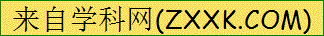 tǎng ruò   zhuāng shì     shǎn shuò    cuī mián   shuài lǐng2.下列带点字的注音全对的一组是（   ）。（2分）A.踏步(tà）   锄头(cú） 芍药(sháo）  B.倘若(shàng） 耸立(sǒng）捣蛋(dǎo）C.和谐(xié）  寻觅(mì） 慰藉(jiè）   D.瞥见(biē）   构成(gòu） 朴素(pǔ）  3. 辨字组词。（5分）谐（      ）  藉（      ）  倘（      ）    滩（      ）   帐（      ）楷（      ）  籍（      ）  淌（      ）    摊（      ）   账（      ）4.给下面加点字选择正确的解释，填序号。（3分）深：①久，时间长。  ②颜色重。  ③距离大，跟“浅”相反。  （1）这是一潭深绿的泉水。                               (    )  （2）水是那样深，又是那样清。                           (    )（3）夜已经很深了，我们还不想离开珍珠泉。                   (    )  5.选择合适的关联词填空。（2分）虽然……但是……  即使……也……   不论……都……  如果……就……（1）（    ）附近的石头上有妇女在捣衣，它们（    ）从不吃惊。（2）乡下人家，（    ）住着小小的房屋，（    ）总爱在房前屋后种些东西。（3）（    ）附近的石头上有妇女在捣衣，它们（    ）吃惊地跑开。（4）乡下人家，（     ）什么时候，什么季节，（    ）有一道独特、迷人的风景。6.与下面一句话表达的意思相同的一项是(　　)。(2分)难道三月的桃花水不是春天的竖琴？A．三月的桃花水不是春天的竖琴。   B．三月的桃花水是春天的竖琴吗？C．三月的桃花水就是春天的竖琴。   D．三月的桃花水怎么会是春天的竖琴？7．下列句子中运用的修辞手法与其他三项不一样的一项是(　　)。(2分)A．木板窗关起来后，屋子里就黑得像地洞似的。B．许多鲜嫩的笋，成群结队地从土里探出头来。C．纺织娘寄住在他们屋前的瓜架上，唱着好听的歌儿。D．桃花绽开粉红的笑脸，向我们点头微笑。8.句子练习。（6分）（1）木板窗只好关起来,屋子里就黑得像地洞似的。(仿写句子)（2）例：你会从那小玻璃上面掠过的一条黑影，想象到这也许是灰色的蝙蝠，也许是会唱歌的夜莺，也许是霸气十足的猫头鹰……(照样子补充句子)(4分)你会从那___________，想象到那也许是____________，也许是______________，也许是_____________……（3）它们和乡下人一起，绘成了一幅自然、和谐的田园风景画。（改为感叹句）                                                                                                                                                9.日积月累。（4分）（1）篱落疏疏一径深，____________________。（2） ____________________，麦花雪白菜花稀。（3）最喜小儿亡赖，____________________。（4） ____________________，她在丛中笑。10.课文精彩内容回放。（4分）（1）《清平乐·村居》的作者是宋代 词人________。词中通过描写茅檐、青草、翁媪、三个儿子等这些平常的景象，把乡村生活风貌真实地反映了出来，抒发了词人________________________的思想感情。（2）《天窗》叙述的是孩子们借助自家的那一方______观看屋子________________，并由此产生了无穷无尽的遐想，表达了孩子们渴望接触和了解___________的强烈愿望。（3）《________》向我们展示了一幅美丽的________图，文章从声音和样子两方面来描写“水之美”和“生活之美”，抒发了作者对________的喜爱和赞美之情。二、阅读与欣赏（30分）（一）古诗阅读（11分）宿新市徐公店篱落疏疏一径深，树头新绿未成阴。              ，              。1．把诗句补充完整。 (2分)2．解释词语并写出后面两句诗的意思。（6）[来源:学|科|网]篱落：           。疏疏：         。未：          。阴：          。诗意：                                                   。3．作者是___代     ，表达了                               之情。（3分）（二）阅读课文片段，回答问题。（6分）                        乡下人家(节选)    ①有些人家,还在门前的场地上种几株花,芍药,凤仙,鸡冠花,大丽菊,它们依着时令,顺序开放,朴素中带着几分华丽,显出一派独特的农家风光。②还有些人家,在屋后种几十枝竹,绿的叶,青的竿,投下一片浓浓的绿荫。③几场春雨过后,到那里走走,你常常会看见许多鲜嫩的笋,成群地从土里探出头来。找出选段中的一对反义词:（2分）(　　　　　)——(　　　　　)2.用“　　”画出选文中的拟人句。句中“　　　”字用得好,写出了嫩笋的长势迅速。(2分) 3.选文中标示③的句子,让我们仿佛看见了“雨后春笋”的画面。读标示①②的句子时,你会想到什么画面?分别用一个词概括。(2分)从第①句我仿佛看到　　　　　的画面。从第②句我仿佛看到　　　　　的画面。（三）开心阅读。（13分） 雕凤凰  古时候，有个有个有名的木匠要在木头上雕刻一只凤凰。人们听说了，一窝蜂的跑来看。木匠在木头上勾了个大体轮廓，就不慌不忙的雕起来。当风头、凤尾还没雕成，羽毛也没有刻完的时候，围观的人七嘴八舌的议论开了。看见凤凰头的人，撇撇嘴说：“那是什么凤凰啊，简直像公鸡。”看见凤凰身子的人，斜斜眼睛说：“雕的一点也不像凤凰，倒像只又丑又笨的鸭子。”其余的人也指指点点附和着说：“还是有名的木匠呢，真丢人！瞧那笨手笨脚的样子，还想雕凤凰呢！”听了这些，木匠并不理会，仍然专心致志的雕刻着。围观的人觉得没多大意思，便三三两两的散开了。只有一位白胡子老头仍津津有味的欣赏着。没过几天，凤凰雕成了，还涂上鲜艳的色彩。人们又从四面八方赶来观看。只见凤凰翠绿的冠子高高耸立，鲜红的爪子闪闪发光，色彩缤纷的身子格外耀眼，鲜艳美丽的翅膀跃跃欲飞。木匠用刻刀轻轻一点，给凤凰刻上了一双明亮的眼睛，凤凰立即扑噜噜的拍打翅膀，腾空而起，再屋梁上回旋飞翔，三天三夜没有降落。这时围观的人齐声陈赞，以致惊叹凤凰的精美，夸奖木匠技艺非凡。那位白胡子老头听了，扭过头来，说：“别忘了，开始的时候你们是怎样议论啊！”一句话说得人们都羞愧的低下了头。1.给带点的词语选择合适的解释，在后面的括号里打“√”。（2分）（1）围观者夸奖木匠技艺非凡。A十分，极（    ）  B超过一般（    ）  C比较好（   ）（2）围观的人觉得没多大意思。A．思想内容。（   ） B.意见（　）C．情趣，趣味。（   ）  D.心意（　）2.结合句子，写出下列词语的近义词。（4分）专心致志（     ）  五彩缤纷（      ）  羞愧（    ）  惊叹（   ）3、请用简洁的语句概括短文的主要内容。（3分）4、阅读本文后，你得到了什么启示？（4分）三、习作与表达。（30分）题目：《我的小天地》提示：你的小天地在哪里？是什么样的？里面有什么？你在小天地里会做些什么事？它给你带来了怎样的快乐？要求：条理清晰，情感真挚。 400字以上。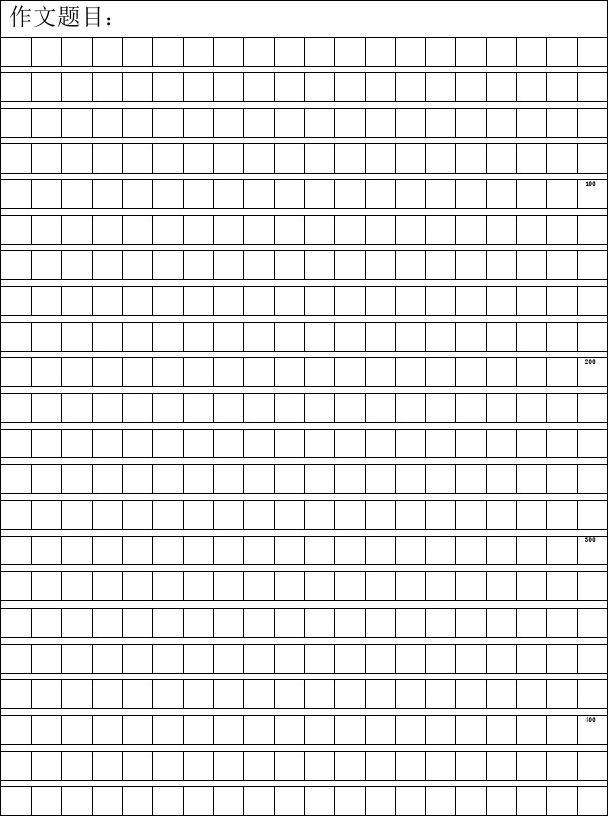 [来源:学科网ZXXK]参考答案：一、1.住宿  稀少  蜻蜓  觅食  和谐  倘若  装饰  闪烁  催眠  率领  2. C       3. 和谐  楷书  慰藉  书籍  倘若  流淌  沙滩  书摊  帐篷   账房 [来源:学科网]    4.（1）② （2）③（3）①5.（1）即使   也（2）虽然   但是（3）如果   就（4）不论   不论    6. C   7. A．8.（1）示例:秋天到了,树叶像飘舞的蝴蝶似的。  （2）你会从那漫天的云霞想到,这也许是天空害羞的红晕；也许是太阳丢下的火红的纱巾；也许是织女晾嗮的锦缎。  （3）它们和乡下人一起，绘成了一幅自然、和谐的田园风景画啊！   9.（1）树头新绿未成阴   （2）梅子金黄杏子肥（3）溪头卧剥莲蓬    （4）待到山花烂漫时  10.（1）辛弃疾    热爱田园生活（2）天窗    外面的世界    外面的世界（3）三月桃花水    乡村春水    桃花水二、（一）1．儿童急走追黄蝶，飞入菜花无处寻。2． 篱笆   稀疏   没有   树荫。   小孩子飞快地奔跑着追赶黄色的蝴蝶，可是蝴蝶突然飞入菜花丛中，再也找不到了 。宋   杨万里    诗人对乡村生活的喜爱和向往  （二）1.朴素　华丽2.几场春雨过后,到那里走走,你常常会看见许多鲜嫩的笋,成群地从土里探出头来。   探3.鲜花绽放　绿竹成荫（三）1.（1）B  （2）C．聚精会神   五颜六色    惭愧    赞叹 3.讲述了人们对木匠雕凤凰时和雕成凤凰后的不同议论、反应，揭示了这样的道理：要全面客观地分析和判断事物，不要在没有了解事物的完整的真面目前，就随便发表意见或轻易下结论。                                                                        4、一是当一件事情还没完成时，不可随意品头论足；二是一定要等到事情全部完成之后，再根据实际情况发表意见。                                             三、习作例文略。题号一二三总分得分得分得分得分